LOVE ON FIREJohnson Production GroupPress KitOne-LinerGia Summers moves to a lakeside neighbourhood to start a new job. She quickly forms an unexpected friendship with her next door neighbor, firefighter (and single dad) Jim Dunlap whose love for BBQ’ing syncs with her passion for cooking.SynopsisGia Summers moves to a lakeside neighborhood to start a new job. She quickly forms an unexpected friendship with her next door neighbor, firefighter (and single dad) Jim Dunlap whose love for BBQ’ing syncs with her passion for cooking. Friendships in his circle develop, and Gia takes on building an incisive playground for the community along with helping the firefighters get a much needed gym. To her surprise, her boss seems to be more inclined to approve projects that help his run for mayor, or what’s best for the town. As a new romance with her neighbor blooms, so does the possibility of raising funds for their needed projects.ProducersExecutive ProducersTIMOTHY O. JOHNSON
MICHAEL VICKERMANProducerNAVID SOOFISupervising ProducerOLIVER DE CAIGNYKey CastKey Cast BiographiesTEGAN MOSSTegan Moss was born on February 7, 1985 in Vancouver, British Columbia, Canada into a family that includes a writer, a producer and an actor. In the year 1997, she was nominated for the Young Artist Award for Best Performance in a TV Movie – Actress for her role in The Angel of Pennsylvania Avenue and again in 2000 for Sea People. In 2007 she was nominated for a Gemini for Best Supporting Role in Eight Days to Live. She is known for her work on The Good Doctor (2017), Flashpoint (2008) and The X Files (1993). Tegan has also had roles in the Hallmark Movies Summer in the Vineyard and Valentine in the Vineyard. 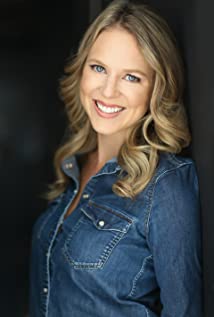 She has been married to Joshua Franken since June 30, 2013. They have two children.DEVON ALEXANDERWhether you know him from the stages of Canada's top stand up comedy venues or from a myriad of film, television and commercial appearances, one thing is certain for Devon Alexander: he is fast becoming a sought-after Canadian treasure.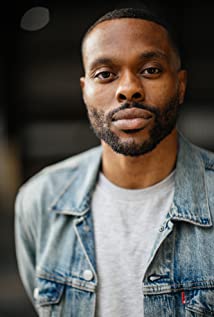 Born and raised in Calgary, Alberta, Devon's interest in acting and comedy started at a very young age. After receiving a Diploma in Radio Broadcasting in Toronto, he moved to New York to focus on his acting career, hone his craft and star in independent films. Hollywood North came calling so Devon made Vancouver his home base and quickly amassed credits in productions like Fox's The X-Files and Lucifer, CW's iZombie, Arrow and No Tomorrow, ABC's Somewhere Between and multiple Hallmark and Lifetime movies.With his easy charm, sharp wit and magnetic charisma, Devon is a unique and singular talent who is poised to take his film and television career to international heights.CHRISTOPHER RUSSELLChristopher Russell is a first generation Canadian born to British parents. From a very young age, he was drawn to the arts and began performing. His first role as an actor was portraying Mary and Joseph's donkey in his pre-school production of “The Nativity Story,” for which he received rave reviews. In high school, Russell performed in many productions, most notably as Magnus Muldoon in a rendition of Tom Stoppard’s “The Real Inspector Hound,” which earned him the Sears Drama Festival Award of Excellence.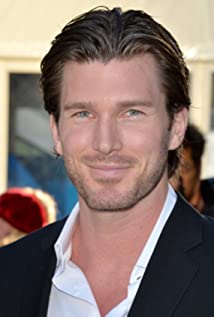 Russell recently filmed the lead role of Madison in ABC Family’s pilot “Gorgeous Morons.” His numerous television credits prior to that include guest star and recurring appearances on “Girlfriends’ Guide to Divorce,” “Men in Trees” with Anne Heche, “Flashpoint,” “The Listener,” “Murdoch Mysteries,” The CW’s “iZombie,” “Nikita,” “Supernatural” and “Beauty and the Beast,” as well as the TV movies “Love, Again,” “Midnight Masquerade,” “The Boy Next Door,” “Seduced By Lies” and “Catch A Christmas Star.”Russell’s film credits include “Gone Tomorrow,” “Gangster Exchange,” George Romero’s “Land of the Dead,” “Center Stage: Turn It Up” and “The Right Kind Of Wrong,” which was an official selection for TIFF 2013, starring “True Blood’s” Ryan Kwanten and Catherine O'Hara.Russell currently lives in Vancouver with his wife and his two children.Production CreditsFull CastCasting byLOUISE MACKEWICZProduction DesignerJORDAN NINKOVICHDirector of PhotographyCHRISTIAN LAIEdited byDEVIN TAYLORMusic byFREDERIK WIEDMANNSupervising ProducerOLIVER DE CAIGNYExecutive ProducerMICHAEL VICKERMANExecutive ProducerTIMOTHY O. JOHNSONProduced ByNAVID SOOFIWritten ByT. BOOKER JAMESDirected byCHRISTIE WILLFull CrewProducer BiographiesTIM JOHNSON – Executive ProducerTim Johnson is among the most active and reliable producers in the business thanks to top rate productions and global distribution appeal. Johnson is also responsible for producing the international hit series, DR. QUINN, MEDICINE WOMAN for CBS for over 5 seasons. During his 100-episode tenure, he also developed and produced the original docu-drama COLD CASE for CBS network, which was the very first program to integrate television with the Internet.Johnson has produced over 150 movies, 15 globally released series for every major US network - including ABC, Disney, CBS, NBC, Netfly, FOX and Sony.JOHNSON PRODUCTION GROUP The Johnson Production Group contracts globally to produce television content for international networks, studios and distributors. Based in Los Angeles and Vancouver, British Columbia, the company manages production, facilitates development and financing, procures distribution and guarantees quality and timely execution of its programs. While costs have gone up, so has the demand for quality. No longer is good enough, good enough. Johnson Production Group serves that segment when a show needs to be "A" quality, but produced efficiently enough to meet a locked budget. JPG specializes in value, protection of creative elements, and delivery of a quality finished product.MICHAEL VICKERMAN – Executive Producer
Michael Vickerman is a native of Minneapolis, Minnesota and attended film school at the University of Wisconsin – Milwaukee before transferring to Columbia Film School. Michael began his career writing scenes with Sylvester Stallone for the feature film “Cliffhanger” while still attending film school and working as Mr. Stallone’s assistant. Over the next twenty-five years, Michael went on to write, direct and/or produce over forty feature and television films, including the event limited series “Tut” for Spike TV starring Sir Ben Kingsley. He is currently developing the historical drama “Taj Mahal” for Warner Brothers Television and the historical WWII series “The Doolittle Raiders.”OLIVER DE CAIGNY – Supervising Producer
Oliver De Caigny is a Canadian producer originally from Belgium, his background in financing, production, and post production makes him a well-rounded producer for any type of production. His experience in financing and production agreements (film and TV series and movies-of-the week), distribution agreements (both domestic and foreign) as well as international co-productions, Canadian tax credit, Telefilm Canada and Canada Media Fund incentives provides him with a well-rounded background in development, production and distribution for motion pictures, television series and productions.NAVID SOOFI – Producer
Navid is the primary producer for Novus Ordo Seclorum. Navid’s passion for filmmaking along with his business and engineering background plays an important role in creating a successful and transparent business model. Navid has been in the entertainment industry for more than 13 years and has produced over 50 feature films, TV shows and commercials that have been featured on national television, international theatres, and new media platforms. His credits include Over the Moon in Love, The Mistletoe Secret, Random Acts of Christmas, Love Unleashed, Identity Theft of a Cheerleader, and A Mother on the Edge.CHRISTIE WILL - DirectorChristie Will studied at Emerson College in Boston MA, and the College of Charleston in SC. She earned a BA in Business Arts Management, in addition to a BA in Theatre Performance (concentrating in Music Theatre and Film). Christie also earned a BFA in Art History, along with receiving a 'Leadership in the Arts' Distinction Award, upon graduation.Following University, Christie graced stages across North America, before moving to Los Angeles where she worked as an actress, model, and emerging director and writer. During this time, she split the year by living between Vancouver Canada and Los Angeles California. In Vancouver, Christie founded the first avant-garde black box theatre; The Beaumont Playhouse (based on the teachings of Sanford Meisner; Christie was a long time student of Robert Carnegie's 'Playhouse West' in Los Angeles). It was during her time back in the theatre that Christie honed in on her writing and directing for the stage. After finding success and audiences within the theatre scene, Christie soon transposed her efforts into film.Career: Her first short film 'Dysfunction' was received with critical acclaim, encouraging Christie to focus her creative aspirations to further writing and directing for the big and small screen. She worked as Peter Berg's director's assistant (Smokin Aces, Friday Night Lights, Hancock, The Rundown), before moving into Senior Executive in Business Development for singer/ entertainer Paula Abdul (responsible for the development of Paula's first reality show 'Hey Paula'). From this position, Christie focused her sights on directing electronic press kits for feature films, and learning the business of movie production. Her sharp storytelling, and creative approach to these electronic press kits, made for happy distributors and producers. She quickly moved into a producer’s seat, after earning the respect from her colleagues and peers.After successfully producing (co-producing & associate producing) on various film and televised projects, Christie naturally segued into writing and directing feature films.As a new female writer, director, producer on the Hollywood scene, Christie's work has been described as "fresh, often providing an uncontrived social commentary on Hollywood" (ref: TS 2006). Her writing and directing has also been described as "authentic, uncensored, and female centric; Christie Will is one of those emerging talents to keep your eye on" (The Sun)Christie lives on the West Coast between Los Angeles, California, USA, and Vancouver, British Columbia, Canada.Billing BlockJohnson Production Group Presents “LOVE ON FIRE”
starring TEGAN MOSS  DEVON ALEXANDER  CHRISTOPHER RUSSELL  LORETTA WALSH  SARAH SURH  JOHN CASSINI  LAURA SOLTIS  Casting by LOUISE MACKEWICZ  Production Designer JORDAN NINKOVICH  Director of Photography CHRISTIAN LAI  Edited by DEVIN TAYLOR  Music by FREDERIK WIEDMANN  Supervising Producer OLIVER DE CAIGNY  Executive Producers MICHAEL VICKERMAN  TIMOTHY O. JOHNSON  Produced By NAVID SOOFI  Written By T. BOOKER JAMES  Directed by CHRISTIE WILL                              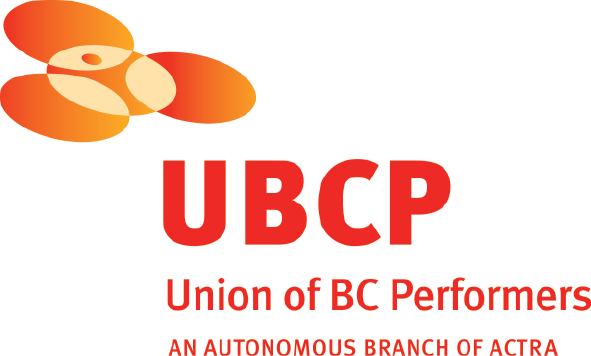 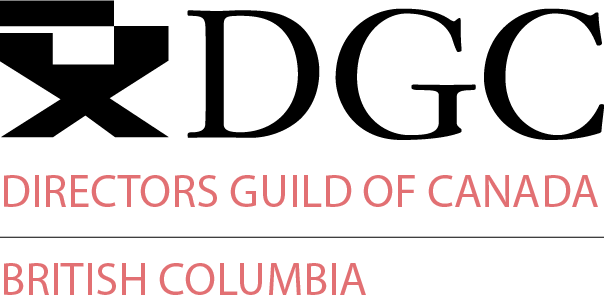 With the participation of the Province of British Columbia 
Film Incentive BCThe Canadian Film or Video Production Tax Credit
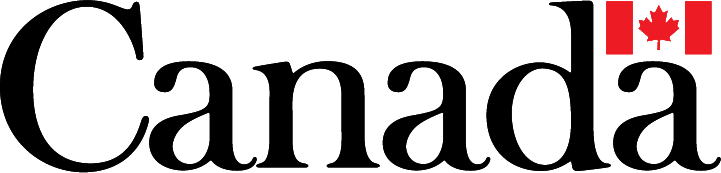 © MMXXI Barbecue Productions Inc.  All Rights Reserved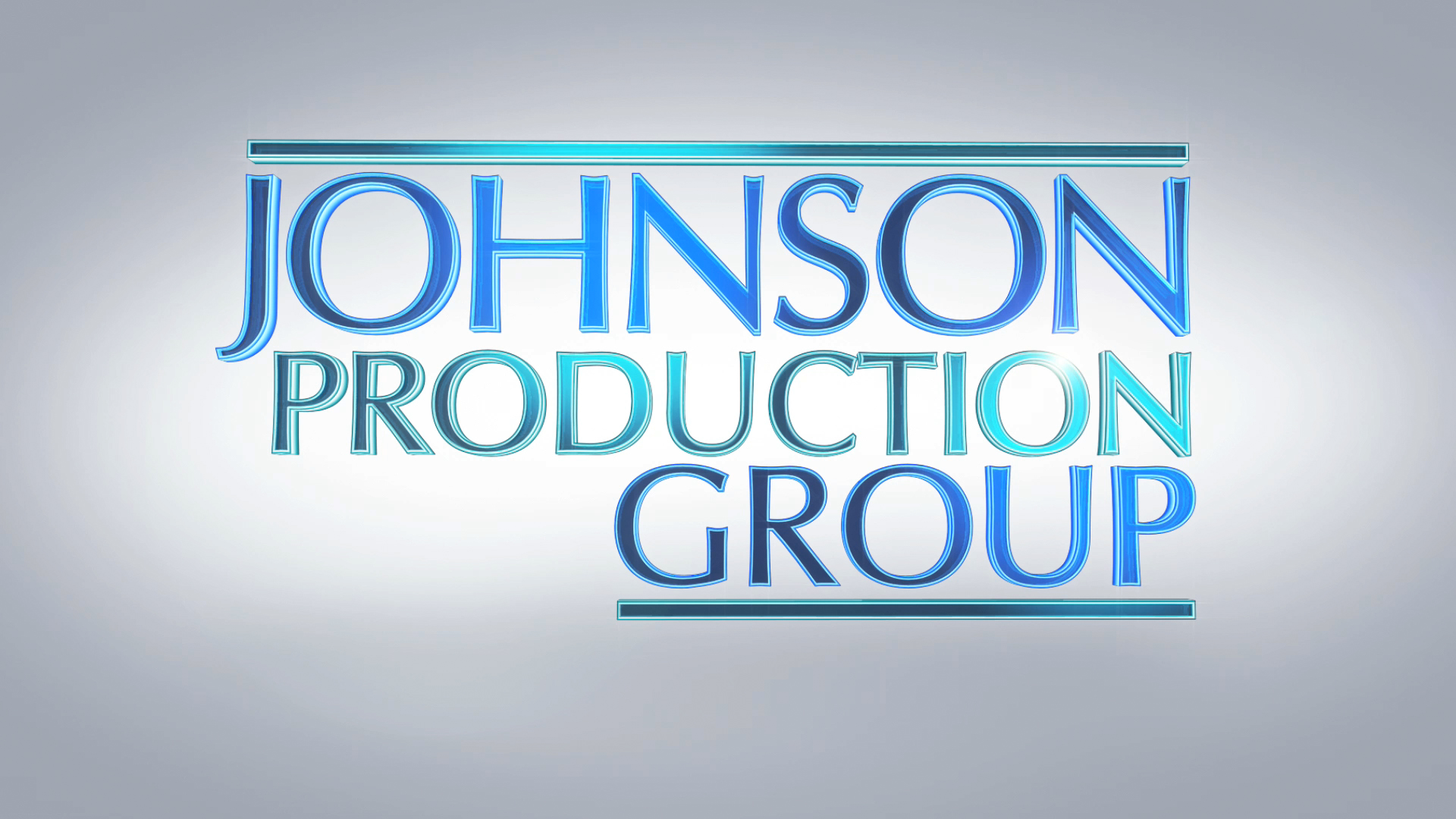 Meta DataLONG (max 3000 characters) synopsisGia Summers moves to a lakeside neighborhood to start a new job. She quickly forms an unexpected friendship with her next door neighbor, firefighter (and single dad) Jim, whose love for BBQ’ing syncs with her passion for cooking. Friendships in his circle develop, and Gia takes on building an incisive playground for the community along with helping the firefighters get a much needed gym. As a new romance with her neighbor blooms, so does the possibility of raising funds for community projects. (499)MEDIUM (max 500) synopsisGia Summers moves to a lakeside neighborhood to start a new job. She quickly forms an unexpected friendship with her next door neighbor, firefighter (and single dad) Jim, whose love for BBQ’ing syncs with her passion for cooking. Friendships in his circle develop, and Gia takes on building an incisive playground for the community along with helping the firefighters get a much needed gym. As a new romance with her neighbor blooms, so does the possibility of raising funds for community projects. (499)SHORT (max 100 characters) synopsisGia bonds over BBQ and cooking with her new neighbor, firefighter (and single dad) Jim Dunlap. (94)5 KEY WORDSFiremen, barbeque, cook, single parentsCHARACTERGianna SummersJim Dunlap“Big” Mo WagnerACTORTEGAN MOSSDEVON ALEXANDERCHRISTOPHER RUSSELLActorsTEGAN MOSSDEVON ALEXANDERCHRISTOPHER RUSSELLADINA INSLEYLORETTA WALSHSARAH SURHJOHN CASSINIGARRY CHALKLAURA SOLTISMIRABELLE WOLFBEVERLEY ELLIOTTLUKA CYPRIANRoleGianna SummersJim Dunlap“Big” Mo WagnerLizzy DunlapKaren WagnerJanel Le MunsonChief Greg ReedDon HamiltonJeanJulia WagnerBetty AnnePhotographerTHOMAS STANFORDAssociate ProducerNAVID SOOFIProduction ManagersGARRETT VANDUSENJEFF CROFTFirst Assistant DirectorAKRAM FAKHFAKHSecond Assistant DirectorRACHEL BERTRANDSet DecoratorALENA WEBBERAssistant Set DecoratorsPAUL URSULAKPAUL URSULAKLead DresserLUANA SIMONSOn Set DresserANGELA MIREAUDressersMORGAN BEECHROXANNE WONGLUANA SIMONSSet BuyerROBERT DOUGLASProps MasterSTEPHANIE WEBBPropsKRISTIN CHAARHair StylistsJUSTINE PETERSONMake-UpDANIKA GRIERSwingsKRISTINE TRSEKJADEN DEVINECostume DesignerSOPHIA KOUMBISAssistant Costume DesignerSYBILLE RICHARDSSet SupervisorELIZABETH EBURNETruck CostumerTITOUAN FOURNIERCamera OperatorTYLER OLCHOWYFirst Assistants CameraBAURZHAN DOSMAGAMBETOVBENJAMIN HOPPERCARRIE CHENSecond Assistants CameraCHARLES HADRIANEVAN MOYERGafferANDREW JOHNSONBest Boy GafferKYLE FOSTERElectricERIK MORTENSENKey GripMICHAEL BELECBest BoyGripDOUGLAS LEWISDolly GripDYLAN CAMPBELLGripPETER GIBSONTransport CoordinatorCHRIS WILDTransport CaptainBARRY HUNTDriversGORDON MACKAYSCOTT REDBURNBARRY HUNTSecurity CoordinatorMEGHAN RILEYSecurityHARPREET KAULDHARLINDA LARSONBALWINDER SALLCATHY STRANBERGJUSTIN J. NEHLAWILocation ManagerROBIN LAWRENCEAssistant Location ManagerJACOB CHILDLocation AssistantsNICOLAS LAWRENCEDYLAN KACHORON P. OSIOWYProduction Sound MixerCHARLIE O’SHEABoom OperatorCORRINE TALIUNASScript SupervisorPARALEE COOKProduction AccountantROBERT JAY DEACHMANProduction Accountant AssistantTHOMAS STANFORDBusiness AffairsJEFF DESMARAISProduction CoordinatorKARRY CROFTProduction AssistantJESSICA BLAYBOCraft Service/First AidJULIA ANDERSONCraft Service/First Aid AssistantSTEPHEN MCGRUTHERCOVID SpecialistsKRISTINE PALMARCHETTYRICHARD VAN LIEMPTWater SafetyCONNIE SANDBERGCat WranglersKARRY CROFTMARC GENEROSOThird Assistant DirectorROOTS TO SHOOTS FOOD COMPANY INC.CateringNABIL AMARSHIChefsKAREN EVANSRONI YOHANHANZEL PARKINSONChefs AssistantMAIA MICHAELSCasting AssistantLA HILTSExtras CastingCLAUDIA MOONExtras Casting AssistantKATRINA NEUHAUSStand-InKARIE HOLSTADAM RUMPELBackground CoordinatorCOASTAL CLEARANCESScript Clearances CHANDLER FOGDEN ALDOUS LAW CORP.Legal ServicesFRONT ROW INSURANCE BROKERSInsurance LEAH MYERSPost Production SupervisorTIM SPENCEPost Production CoordinatorRON PENCHALAIYAAssistant EditorSo Young ParkSecond Assistant EditorFRANCOIS SOUTIFData ManagementMARCEL VANDERWEKKENVisual EffectsSEÁN TRAVERSColouristMAVERICK POST GROUPSound Facilities Provided byGREGOR PHILLIPSSupervising Sound EditorELAN GABRIELDialogue EditorsCRAIG GEORGESFX EditorJEFF GROUTADR MixerALEX MACIAFoley ArtistsDEVON QUELCHGREGOR PHILLIPSRe-Recording Mixer